I Like TrainsFred Eaglesmith 1996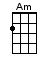 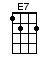 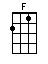 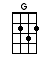 INTRO:  / 1 2 / 1 2 / [Am] / [Am] /[Am] Sixteen miles from Arkadelphia[E7] Right near the Texas border[E7] Traffic was stopped at a railway crossingI [E7] took it to the [Am] shoulder [Am]I [Am] stoked the kettle, I put it to the metalI [F] shook the gravel loose I [E7] missed the train but I was happy withA [E7] glimpse of the ca-[Am]booseCHORUS:‘Cause I like [Am] trains, I like [F] fast [E7] trainsI like [E7] trains, that call out through the [Am] rain [Am]I like [Am] trains, I like [F] sad trainsI like [E7] trains, that whisper your [Am] name [Am][Am] I was born on a Greyhound busMy [E7] momma was a diesel engineThey [E7] tried to put me behind the wheel[E7] But I wouldn’t [Am] let them [Am]You [Am] should have seen the look in their eyesAnd [F] how it turned to tears[E7] When I finally told themI [E7] wanna be an engi-[Am]neerCHORUS:‘Cause I like [Am] trains, I like [F] fast [E7] trainsI like [E7] trains, that call out through the [Am] rain [Am]I like [Am] trains, I like [F] sad trainsI like [E7] trains, that whisper your [Am] name [Am]BRIDGE:Now you [F] think that I’ve got someone new, but [G] darlin’ that ain’t true[F] I could never love another [E7] woman besides youIt’s [Am] not some dewy-eyed darlin’, darlin’That’s [F] gonna drive you insaneBut [E7] anymore I’d be listenin’ forThe [E7] sound of a big ol’ [Am] trainCHORUS:‘Cause I like [Am] trains, I like [F] fast [E7] trainsI like [E7] trains, that call out through the [Am] rain [Am]I like [Am] trains, I like [F] sad trainsI like [E7] trains, that whisper your [Am] name [Am]I like [E7] trains, that whisper [E7][E7] Whisper your [Am] name [Am]www.bytownukulele.ca